Dream Team Divers 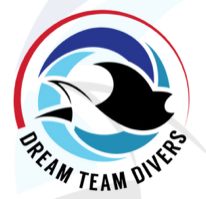 BoekingsformulierDream Team Divers BoekingsformulierDream Team Divers BoekingsformulierDream Team Divers BoekingsformulierDream Team Divers BoekingsformulierDream Team Divers BoekingsformulierDatumDuikplaatsDuikplaatsLunchBijzonderheden1234567891011121314151617181920Package purchased:Package purchased:Package purchased:Package purchased:prijs:Huur prijs:Totaal:Betaald via:Betaald via:LEEuroEuroKaartIn te vullen door duiker/snorkelaar:  Wet Wheels Duklo Leuven – 2024In te vullen door duiker/snorkelaar:  Wet Wheels Duklo Leuven – 2024In te vullen door duiker/snorkelaar:  Wet Wheels Duklo Leuven – 2024In te vullen door duiker/snorkelaar:  Wet Wheels Duklo Leuven – 2024In te vullen door duiker/snorkelaar:  Wet Wheels Duklo Leuven – 2024In te vullen door duiker/snorkelaar:  Wet Wheels Duklo Leuven – 2024In te vullen door duiker/snorkelaar:  Wet Wheels Duklo Leuven – 2024In te vullen door duiker/snorkelaar:  Wet Wheels Duklo Leuven – 2024Klant informatieKlant informatieKlant informatieKlant informatieKlant informatieKlant informatieKlant informatieKlant informatieVoornaam Vertrek datumVertrek datumVertrek datum08/10Achternaam Aankomst datumAankomst datumAankomst datum28/09AdresPlaats Plaats Plaats Tel.PostcodePostcodePostcodeE-mailLand Land Land BelgiëGeb.datumPaspoortnummerPaspoortnummerPaspoortnummerHotelThree Corners RihanaThree Corners RihanaThree Corners RihanaKamernummerKamernummerKamernummerDuik ervaringDuik ervaringDuik ervaringDuik ervaringDuik ervaringDuik ervaringDuik ervaringDuik ervaringDatum van laatste duik in logboekDatum van laatste duik in logboekDatum van laatste duik in logboekAantal complete duikenAantal complete duikenAantal complete duikenAantal complete duikenAantal complete duikenLevelLevelLevelOrganisatie : NELOSOrganisatie : NELOSOrganisatie : NELOSOrganisatie : NELOSOrganisatie : NELOSVerzekering Verzekering Ja Ja Ja Nee Nee Nee Medisch certificaatMedisch certificaatJa  Ja  Ja  NeeNeeNeeHuur uitrustingHuur uitrustingHuur uitrustingHuur uitrustingHuur uitrustingHuur uitrustingHuur uitrustingHuur uitrustingBox nummerBox nummerBox nummerBenodigdBenodigdBenodigdKosten (Euro)Kosten (Euro)Volledige duik uitrustingVolledige duik uitrustingVolledige duik uitrustingBril en snorkelBril en snorkelBril en snorkelVinnen Maat:Maat:DuikschoenenMaat:Maat:RegulatorNummer:Nummer:BCDMaat:Maat:PakMaat:Maat:Lood gordelLood gordelLood gordelDuiklampDuiklampDuiklampDuikcomputerDuikcomputerDuikcomputer15l Lucht15l Lucht15l Lucht15l Nitrox15l Nitrox15l NitroxTotaalTotaalTotaal